IEEE P802.11
Wireless LANsCommentDiscussion:The location of the cited phrases is here:The commenter is proposing to clarify that “1” means “1 DTIM interval”, except the commenter likely meant “DTIM period.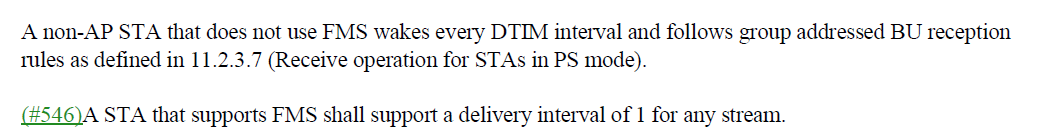 Proposed Resolution: (3090)ACCEPTEDComment	Discussion:The comment references places in the base standard that mention “multicast group(s)” and claims there is no definition.There is a definition of multicast group address: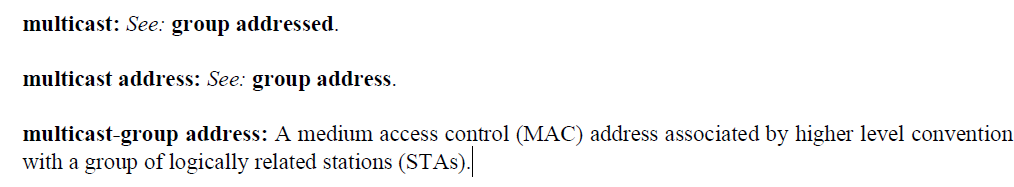 Note that IEEE Std 802.1Q-2018 and multiple IETF RFCs use the term multicast group without defining it. It is a term of art that is common in networking.Proposed Resolution: (3593)Two options – extend the definition of multicast group address to mention multicast group:REVISED. Extend the definition of multicast group address to describe a multicast group. At 188.15, change:“multicast-group address: A medium access control (MAC) address associated by higher level convention with a group of logically related stations (STAs).”To“multicast-group address: A medium access control (MAC) address associated by higher level convention with a group of logically related stations (STAs). The group of STAs is referred to as a multicast group.”CommentDiscussion:In MA-UNITDATA.request and MA-UNITDATA.indication, both terms are used, see below: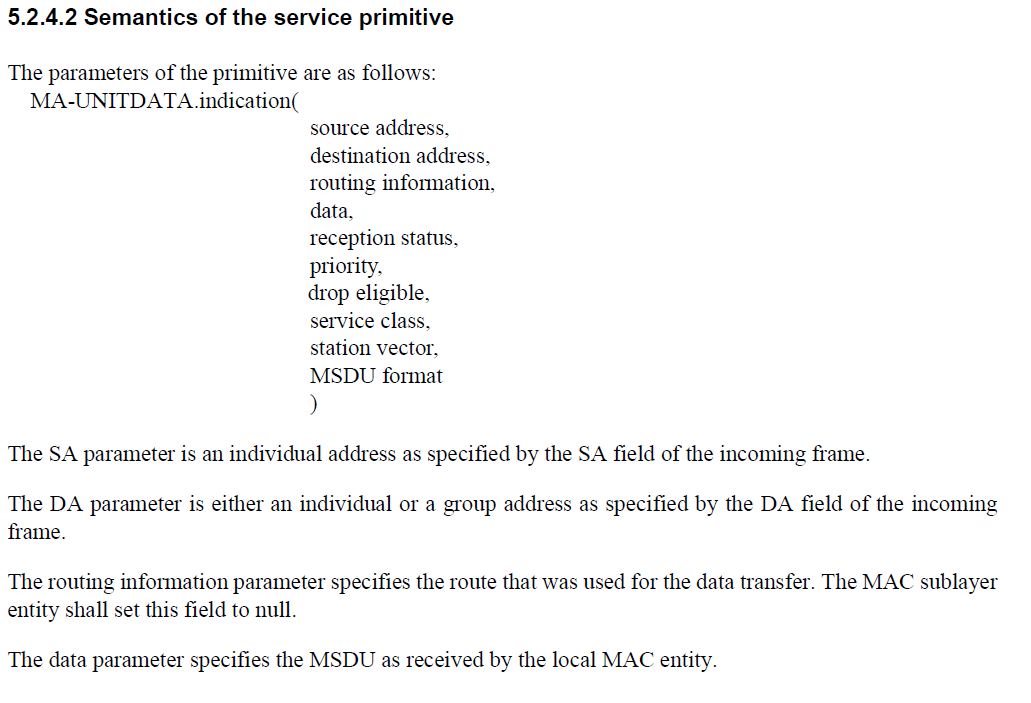 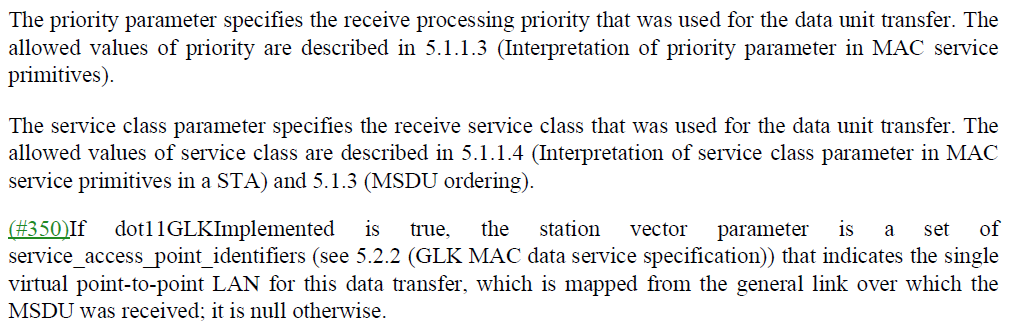 IEEE 802.1Q and IEEE 802.1AC use “data transfer”. Also, “data transfer” is used in other parts of the draft.“data unit transfer” is used 6 times in the draft, all in the MA-UNITDATA primitive definition clauses.Proposed Resolution: (3456)REVISED. Use “data transfer”. At 354.21, 354.33, 357.10, 357.15, 360.39, 360.43, change “data unit transfer” to “data transfer”CommentDiscussion:The text describing the BSS Color Change Announcement, assuming that the commenter intended to refer to BSS Color rather than HE Color: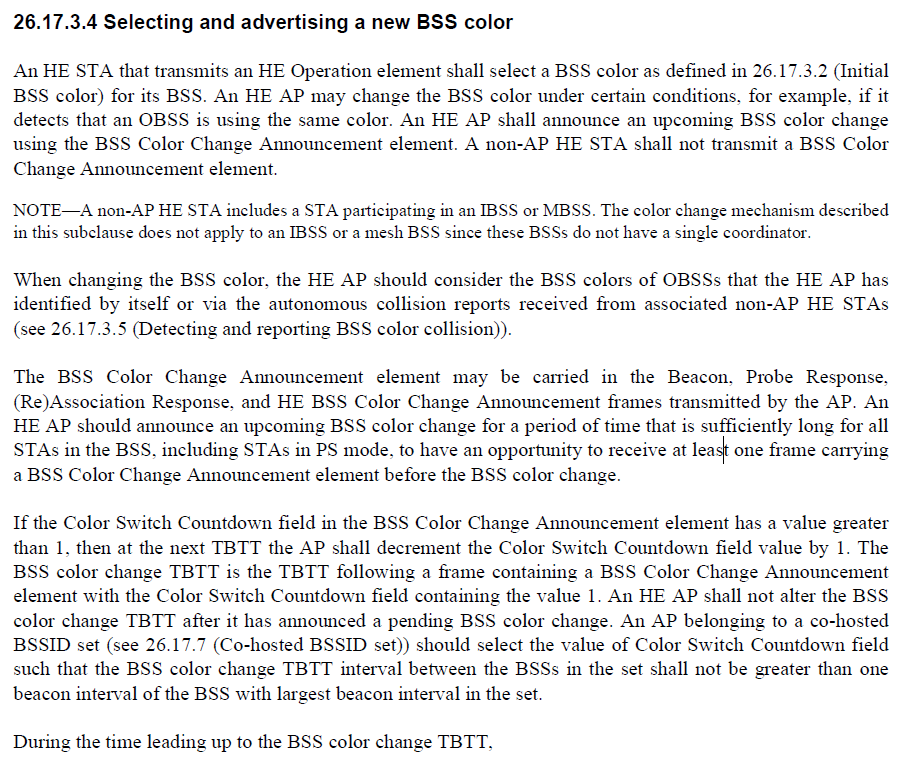 The text above describes the usage of the BSS Color Change Announcement implies that an AP and STA manage BSS Color. There is nothing in the text above that implies that the BSS Color Change announcement is managed in the MAC or the SME, providing some implementation flexibility. The commenter does not give any explanation why the BSS Color Change Announcement would not be of interest to the SME.Proposed Resolution: (3317)REJECTED. The comment asserts that the  (“HE”) BSS Color Change Announcement “is not of interest to the SME but does not give any explanation why the “BSS Color Change Announcement” would not be of interest. CommentDiscussion:The cited text in context is: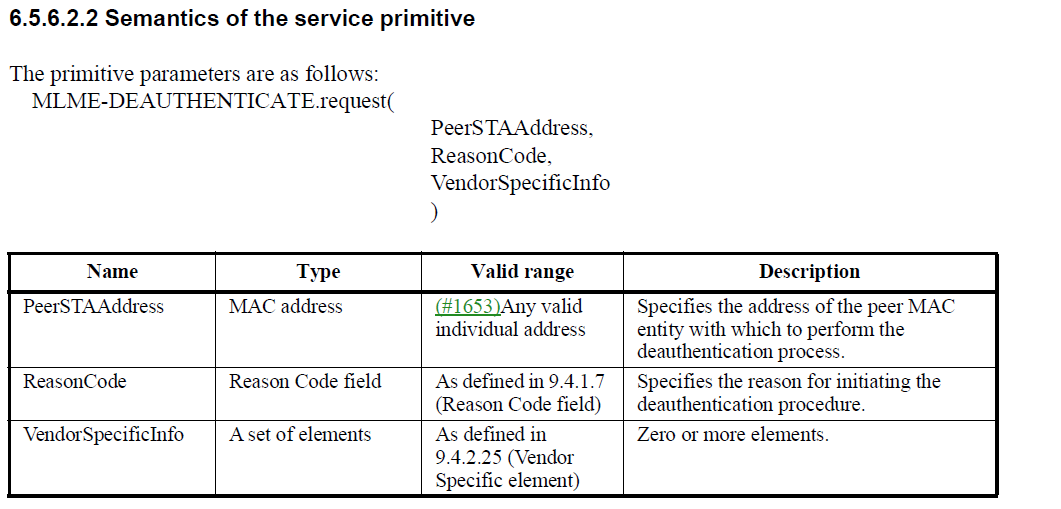 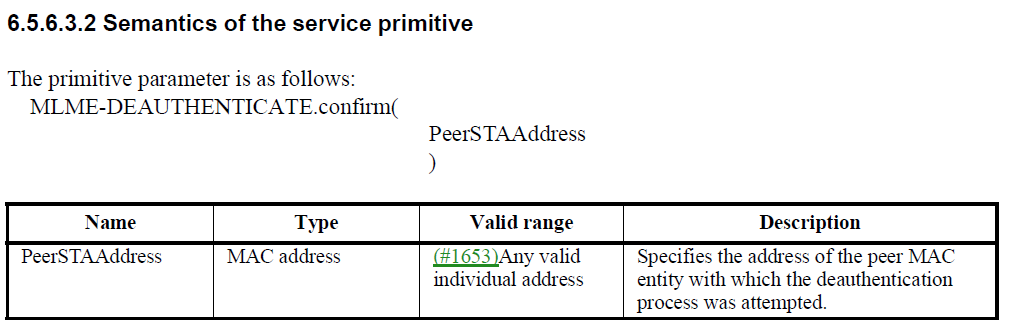 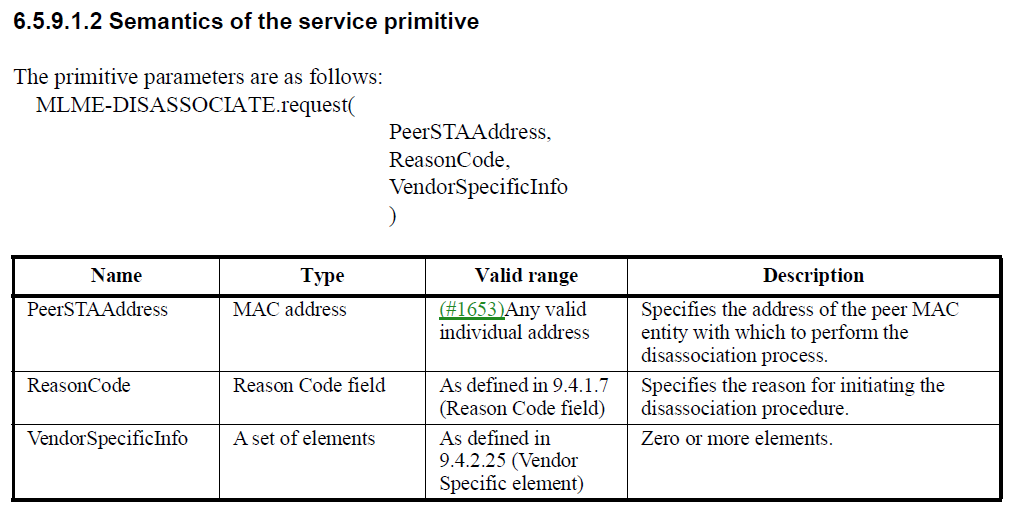 The commenter is correct in the statement that Deauthentication and Disassociation frames can be broadcast.Proposed Resolution: (3315)ACCEPTEDCommentDiscussion:Section 18.2 from the IEEE SA Style Manual. Note the last sentence of the paragraph.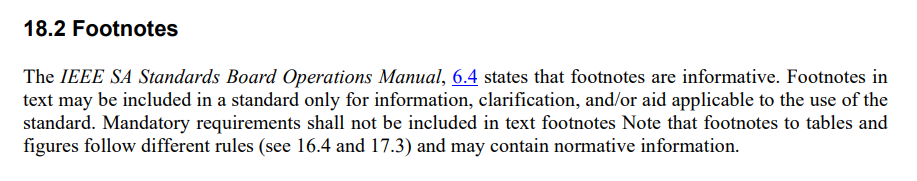 Section 16.4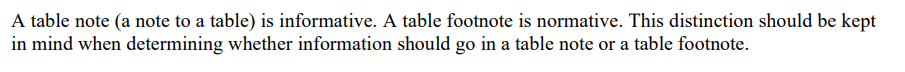 Section 17.3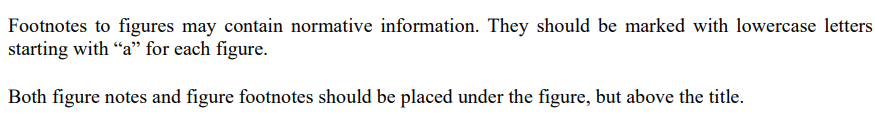 The convention used in this draft is consistent with IEEE Std 802.11-2020. The published version of IEEE Std 802.11-2020 was reviewed by the IEEE SA Publication Editors Also note from the IEEE SA Ops Manual in section 5.4.3.3 Comments in the ballot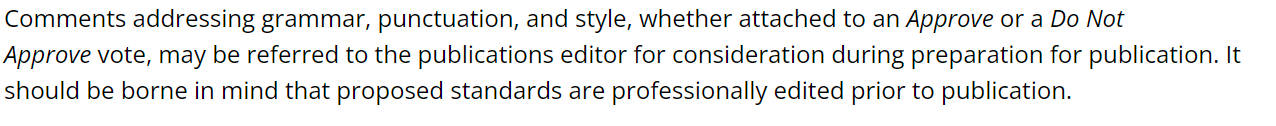 Proposed Resolution: (3288)REJECTED. In last sentence in the same paragraph quoted from the IEEE SA Style Manual states “Note that footnotes to tables and figures follow different rules (see 16.4 and 17.3) and may contain normative information.” This draft uses footnotes in a style consistent with IEEE Std 802.11-2020.CommentDiscussion:CID 1516, which requested similar changes was rejected with the following reason:“REJECTED (GEN: 2022-04-26 18:17:19Z)Not all uses of “bridge port” are either “attached” or “not attached”. There are several uses of ""bridge port" as a distinct logical entity:Deleting the adjective “attached” from “bridge port” is an incorrect change.”The cited text on page 284 is: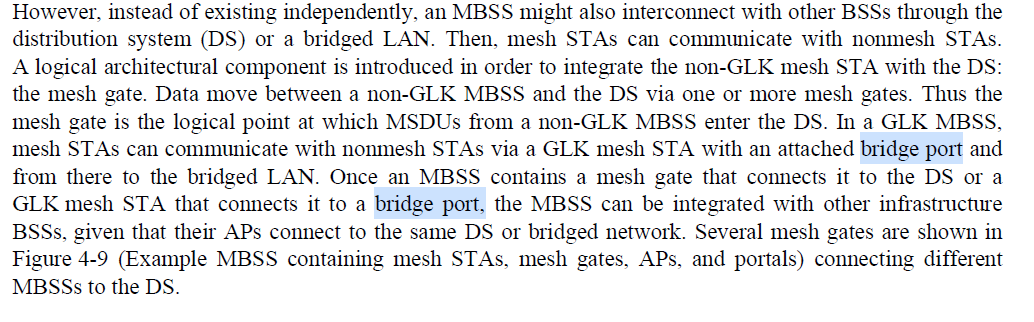 The cited text at line 42 (the first instance) refers to a GLK MBSS, therefore “attached” appears before bridge port. The usage is correct.The cited text on page 299 is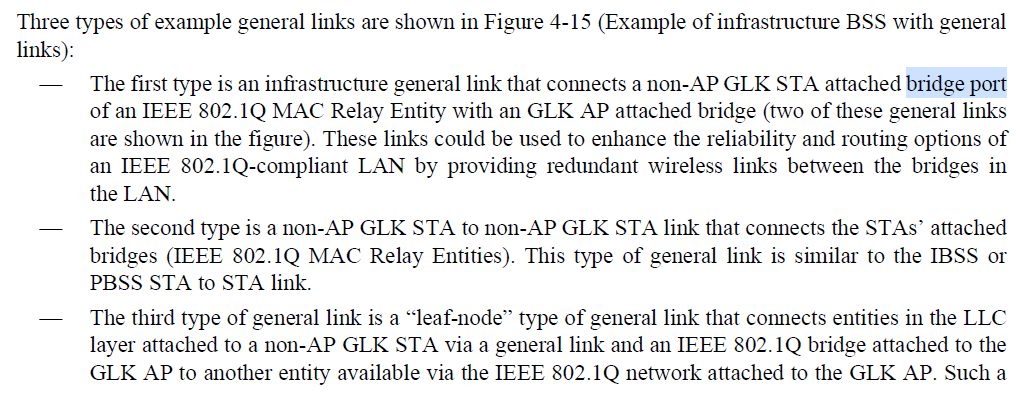 The usage on line 50 of page 299 correctly refers to “GLK STA attached bridge port” which is correct.The cited text at page at 2871 is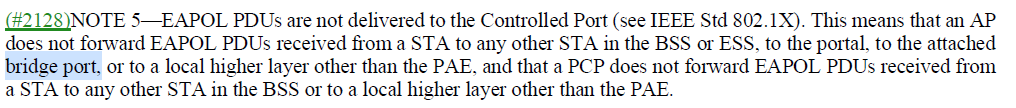 The text correctly covers the conditions where an EAPOL PDU cannot be forwarded, which in the cited case is an attached bridge port.Proposed Resolution: (3275)REVISED. At 284.45, change “bridge port” to “attached bridge port”. The other locations correctly refer to “bridge ports”CommentDiscussion:The cited text in context is: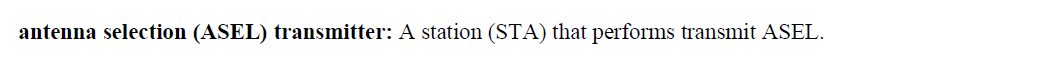 From p2033: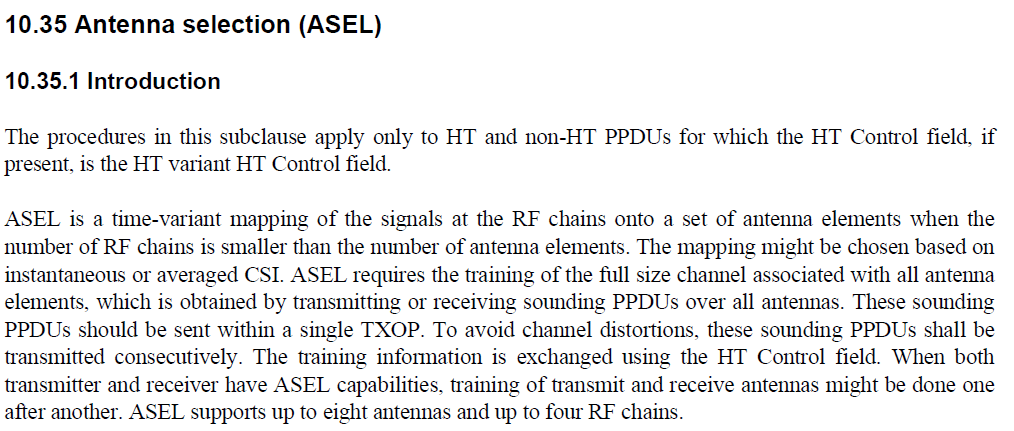 Based on the above quoted text the definition of ASEL could be modified as “A station (STA) uses that uses an antenna selection procedure to perform the mapping of signals at radio frequency (RF) chains onto antenna elements when the number of RF chains is smaller than the number of antenna elements.” Proposed Resolution: (3214)REVISED. Change the cited definition to:“A station (STA) that uses an antenna selection procedure to perform the mapping of signals at radio frequency (RF) chains onto antenna elements when the number of RF chains is smaller than the number of antenna elements.”CommentDiscussion:The cited text refers to the following MLME primitive description: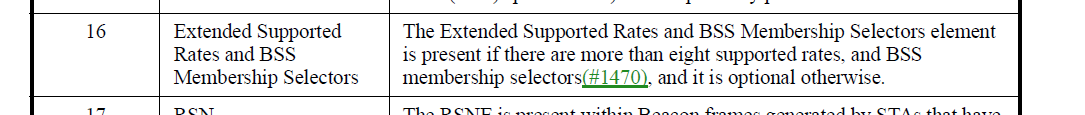 Agree with the commenter that the wording is awkward.The text in the proposed resolution looks reasonable“The Extended Supported Rates and BSS Membership Selectors element is present if the number of supported rates and BSS membership selectors together exceed eight; it is optional otherwise.”Proposed Resolution: (3086)REVISED. Make the proposed change to the text in the “Notes” column at the cited location (694.33) and the following locations: 1563.11, 1608.42, 1644.42, 1646.30, 700.12, 703.41, 708.27, 712.26, 718.24, and 722.6. LB270 GEN Adhoc Comment ResolutionsLB270 GEN Adhoc Comment ResolutionsLB270 GEN Adhoc Comment ResolutionsLB270 GEN Adhoc Comment ResolutionsLB270 GEN Adhoc Comment ResolutionsDate:  2023-01-17Date:  2023-01-17Date:  2023-01-17Date:  2023-01-17Date:  2023-01-17Author(s):Author(s):Author(s):Author(s):Author(s):NameAffiliationAddressPhoneemailMichael MontemurroHuaweimontemurro.michael@gmail.com  CIDPageClauseDuplicate of CIDResn StatusCommentProposed Change30902395.0011.2.3.14.2The text "A STA that supports FMS shall support a delivery interval of 1 for any stream" does not specify a unitRevise text as "A STA that supports FMS shall support a delivery interval of 1 DTIM interval for any stream."CIDPageClauseDuplicate of CIDResn StatusCommentProposed Change35933.2"unless it is
known to the transmitter that all STAs in the BSS that are members of the multicast group" -- what is "the multicast group"?  Also "the multicast groups" in 11.10.19, "leaves the multicast group" in 11.10.19.  Also "multicast group" in 11.21.8, 11.21.16.3.2 (3x), dot11WNMRqstMcstGroup, dot11WNMMulticastDiagnosticRprtMcstGroupAdd a definition "multicast group: a group of logically related stations (STAs) associated by higher level convention." (based on definition of multicast-group address)CIDPageClauseDuplicate of CIDResn StatusCommentProposed Change34565.2"data transfer" v. "data unit transfer" (5.2.3.2/5.2.4.2)Pick one term and change the other to itCIDPageClauseDuplicate of CIDResn StatusCommentProposed Change33176HE Color Change Announcement is not of interest to the SMEDelete the row at 384.24, 405.53, 428.37, 434.41, 442.62, 447.4, 454.54, 460.26, 469.65, 474.30CIDPageClauseDuplicate of CIDResn StatusCommentProposed Change33156Deauth and disassoc can be broadcastChange third cell at 421.24, 422.11, 476.13 to "Any valid individual
address, or broadcast
address"CIDPageClauseDuplicate of CIDResn StatusCommentProposed Change3288"Lettered footnotes to tables and figures, however, are normative." is contradicted by the IEEE SA Style Manual 18.2 first sentenceAs it says in the commentCIDPageClauseDuplicate of CIDResn StatusCommentProposed Change32754.3.30.3.3Apparently all GLK STAs' bridge ports are always attached bridge portsAdd "attached" before "bridge ports" in all GLK contexts (or delete "attached" at 284.42, 299.50, 2871.20) and say all GLK bridge ports are attached bridge ports)CIDPageClauseDuplicate of CIDResn StatusCommentProposed Change3214181.003.2"antenna selection (ASEL) transmitter: A station (STA) that performs transmit ASEL." -- useless circular definitionDelete the definitionCIDPageClauseDuplicate of CIDResn StatusCommentProposed Change3086694.009.3.3.2The addition of the text "and BSS membership selectors" makes it hard to parse the notes associated with Supported Rates and BSS Membership SelectorsRevise to "The Extended Supported Rates and BSS Membership Selectors element is present if the number of supported rates and BSS membership selectors together exceed eight; it is optional otherwise."

Apply change to Notes associated with "Supported Rates and BSS Membership Selectors" in other tables as well (i.e., (Re)Association Request/Response, Probe Request/Response, TDLS Discovery Response,  Information for TDLS Setup Request Action field, Mesh Peering Open frame Action field, Mesh Peering Confirm frame Action field,